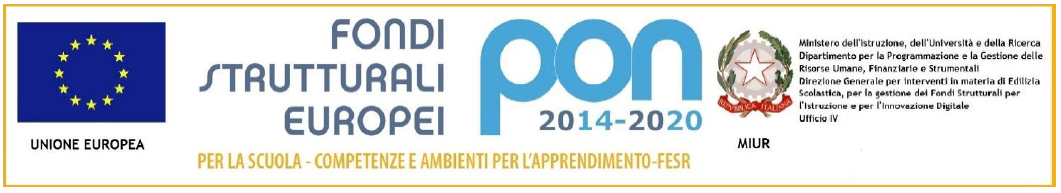 CALENDARIO ESAME  DI STATO CONCLUSIVO DEL PRIMO CICLO D’ISTRUZIONE  A.S. 2019-20                              SCUOLA SECONDARIA DI PRIMO GRADO G. VERGA 				Calendario dei Colloqui 16GIUGNO 202016 GIUGNO 2020                                             Il Presidente Commissione d’Esame					              Patrizia Illuminati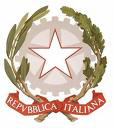 ISTITUTO COMPRENSIVO “F.LLI CERVI”Sede legale e direzione Via Monte Generoso 20812 LIMBIATE (MB) - Tel. 0299097421  C.F. 91132080150   COD.MIN. MBIC8GA00A  cod. univoco  UF5AEKMBIC8GA00A@istruzione.it    -   MBIC8GA00A@pec.istruzione.it  - sito: www.iccervilimbiate.edu.it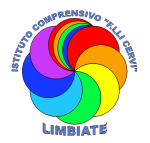 DALLE ORECLASSE TERZA “ A “08.30/12.30ROSSETTI LORENZOSALHDDINE MEKKISARDONE LORENZOSURIANO MARCODALLE ORECLASSE TERZA “ B “14.00/18.30ALDEGHERI GABRIELEALI MD MIHADCATALDO CHIARADI CHIARA ARIANNACOLNAGHI MATTEOD’ALOIA GABRIELE